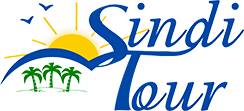 B-dul Tutora nr 2, Sc.B, ParterRomania,700160Tel: 0756216216, 0758800500, 0040/232216216Fax: 0040/232216216E-mail :office@sinditour.roWeb: www.sinditour.ro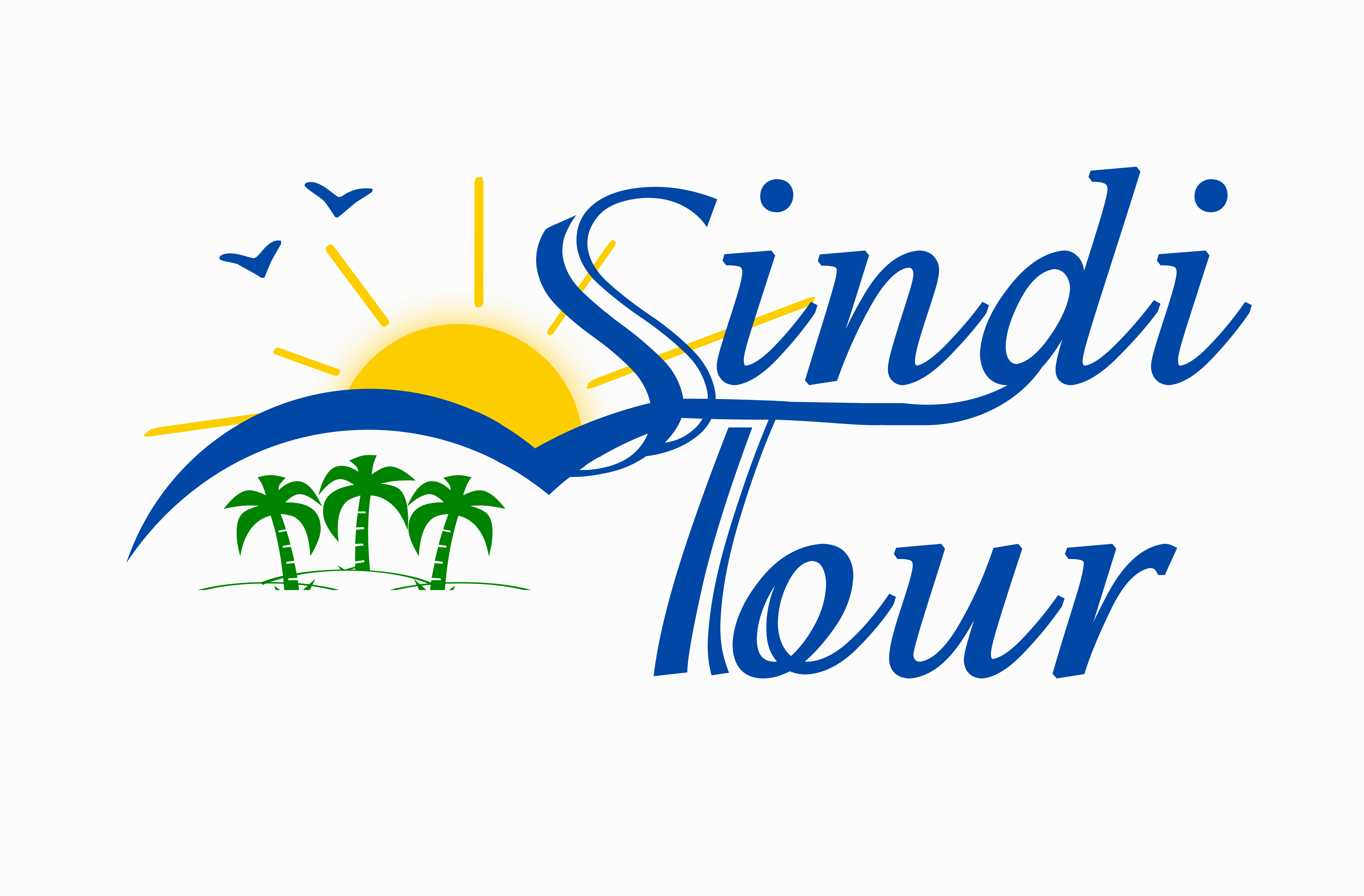 STAŢIUNEA: POIANA BRAȘOVHOTEL: TELEFERIC GRAND HOTEL****PERIOADA: 20.04.2016-31.10.2016OFFICEPodu Roş, Tutora 2, 700160, Iasi, Romania     Tel:0758800500      Tel/ Fax: 0232216216       office@sinditour.ro         www.sinditour.roSTAŢIUNEA: MAMAIAHOTEL: METROPOL**+Tarif lei/persoană/sejur5nopţiSTAŢIUNEA: MAMAIAHOTEL: METROPOL**+Tarif lei/persoană/sejur5nopţiPERIOADACAZARE + MIC DEJUN (15 LEI/ZI/PERS.)03.07.2016-08.07.201643510.07.2016-15.07.201658517.07.2016-22.07.201658524.07.2016-29.07.201668531.07.2016-05.08.201668507.08.2016-12.08.201668514.08.2016-19.08.201668521.08.2016-26.08.201653528.08.2016-01.09.2016 (4N)360HotelulMetropol*** estesituatstaţiuneaMamaia, la 70 m de plajă; dispune de  124cameredublerenovate,suntdotate cu 2 paturi, grupsanitarpropriu (completrenovat, cu uscător de păr), TV, răcitor,aercondiţionat,balconMASA:Micul dejun este  sub formă de autoservire ( 15 lei/zi/pers.); FACILITĂŢI COPII:Valoarea patului suplimentar și suplimentul de cazare pentru copii se vor achita la recepția hotelului, astfel:Un copil cu vârsta cuprinsă între 0 – 12  ani achita 6 lei/zi.Un copil cu vârsta cuprinsă între 12 – 17 anibeneficiază obligatoriu  de pat suplimentar și  achită 50% din valoarea de cazare a unui adult; În camera dublă se pot caza  2 ADL şi 2 copii.Nu se oferă regim de SGLHotel Metropol  nu dispune de camere pentru 3 adulţi.Cazarea se face la ora 18 a zilei de intrare şi se termină cel târziu la ora 12 a zilei înscrise pe bilet.La recepţie se achită taxa de salubritate, taxa de staţiune – conform H.C.L.M./2004HotelulMetropol*** estesituatstaţiuneaMamaia, la 70 m de plajă; dispune de  124cameredublerenovate,suntdotate cu 2 paturi, grupsanitarpropriu (completrenovat, cu uscător de păr), TV, răcitor,aercondiţionat,balconMASA:Micul dejun este  sub formă de autoservire ( 15 lei/zi/pers.); FACILITĂŢI COPII:Valoarea patului suplimentar și suplimentul de cazare pentru copii se vor achita la recepția hotelului, astfel:Un copil cu vârsta cuprinsă între 0 – 12  ani achita 6 lei/zi.Un copil cu vârsta cuprinsă între 12 – 17 anibeneficiază obligatoriu  de pat suplimentar și  achită 50% din valoarea de cazare a unui adult; În camera dublă se pot caza  2 ADL şi 2 copii.Nu se oferă regim de SGLHotel Metropol  nu dispune de camere pentru 3 adulţi.Cazarea se face la ora 18 a zilei de intrare şi se termină cel târziu la ora 12 a zilei înscrise pe bilet.La recepţie se achită taxa de salubritate, taxa de staţiune – conform H.C.L.M./2004CAZARE + MD /PERS./SEJUR 4 NOPȚICAZARE +MD/PERS./SEJUR 5 NOPȚI632775Poziţionat la baza pârtiei principale, lângă telecabină, hotelul a fost denumit ”Teleferic ’’. S-a dezvoltat rapid beneficiind de priveliştea minunată, uşurinţa accesului la pârtii iarna, sau la trasee montane vara, cât şi de confortul oferit de un ansamblu hotelier modern şi primitor.Teleferic Grand Hotel dispune de un total de 127  de camere şi apartamente premium. Dotările au fost gândite astfel încât să vă ofere  tot confortul necesar şi să creeze o atmosferă intimă şi armonioasă pe toată perioada sejurului. Mobilierul elegant din lemn  masiv, lambriul (folosit la placarea pereţilor), paturile confortabile şi priveliştea montană minunată se împletesc cu dotări moderne pentru a  vă putea oferi o experienţă de neuitat, în orice anotimp.Restaurantul principal al hotelului, 4 Anotimpuri are  o capacitate de 180 locuri. Hotelul mai dispune de un café bar – Grand Lobby și un  centru SPA( piscine, Jacuzzi, saună).Servicii suplimentare gratuite: acces la Centrul SPA (piscină,  saună, jacuzzi)  conexiune  internet wireless și cabluseif în camerărezervări bilete mijloace de transportrezervări bilete spectacoldepozitarea bagajelorumbrelejocuritrezire la ora solicitatăMASA : MD (mic dejun) – BUFET SUEDEZPentru prânz sau cină vor fi oferite reduceri speciale într-un cuantum de 20% din tarifele de listă la restaurantul hoteluluiReducere de 20% se acordă la bar și la Centrul SPA ( tratamente și proceduri)Facilități copii: nu se acordă pat suplimentar în DBL standardCopiii 0-4  ani se cazează gratuit în cameră cu părinții Copiii între 4 și 8 ani achită 45  lei/noapte iar copiii între 8 și 14 ani achită 68 lei/noapteCopiii peste 14 ani sunt considerați adulți și achită 90lei/noapte în cameră cu 2 ADLPentru aceste tarife intrarea la cazare se face duminica și ieșirea de la cazare, joi sau vineri.Ziua hotelieră va începe la ora 14 și se va termina la ora 12.Poziţionat la baza pârtiei principale, lângă telecabină, hotelul a fost denumit ”Teleferic ’’. S-a dezvoltat rapid beneficiind de priveliştea minunată, uşurinţa accesului la pârtii iarna, sau la trasee montane vara, cât şi de confortul oferit de un ansamblu hotelier modern şi primitor.Teleferic Grand Hotel dispune de un total de 127  de camere şi apartamente premium. Dotările au fost gândite astfel încât să vă ofere  tot confortul necesar şi să creeze o atmosferă intimă şi armonioasă pe toată perioada sejurului. Mobilierul elegant din lemn  masiv, lambriul (folosit la placarea pereţilor), paturile confortabile şi priveliştea montană minunată se împletesc cu dotări moderne pentru a  vă putea oferi o experienţă de neuitat, în orice anotimp.Restaurantul principal al hotelului, 4 Anotimpuri are  o capacitate de 180 locuri. Hotelul mai dispune de un café bar – Grand Lobby și un  centru SPA( piscine, Jacuzzi, saună).Servicii suplimentare gratuite: acces la Centrul SPA (piscină,  saună, jacuzzi)  conexiune  internet wireless și cabluseif în camerărezervări bilete mijloace de transportrezervări bilete spectacoldepozitarea bagajelorumbrelejocuritrezire la ora solicitatăMASA : MD (mic dejun) – BUFET SUEDEZPentru prânz sau cină vor fi oferite reduceri speciale într-un cuantum de 20% din tarifele de listă la restaurantul hoteluluiReducere de 20% se acordă la bar și la Centrul SPA ( tratamente și proceduri)Facilități copii: nu se acordă pat suplimentar în DBL standardCopiii 0-4  ani se cazează gratuit în cameră cu părinții Copiii între 4 și 8 ani achită 45  lei/noapte iar copiii între 8 și 14 ani achită 68 lei/noapteCopiii peste 14 ani sunt considerați adulți și achită 90lei/noapte în cameră cu 2 ADLPentru aceste tarife intrarea la cazare se face duminica și ieșirea de la cazare, joi sau vineri.Ziua hotelieră va începe la ora 14 și se va termina la ora 12.